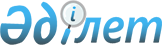 О внесении изменения в постановление акимата Жаксынского района от 5 июня 2009 года № А-5/202 "Об организации и обеспечении проведения очередного призыва граждан на срочную воинскую службу в апреле-июне и октябре-декабре 2009 года"
					
			Утративший силу
			
			
		
					Постановление акимата Жаксынского района Акмолинской области от 27 июля 2009 года № А-6/229. Зарегистрировано Управлением юстиции Жаксынского района Акмолинской области 4 сентября 2009 года № 1-13-97. Утратило силу - постановлением акимата Жаксынского района Акмолинской области от 5 января 2010 года № А-0/2      Сноска. Утратило силу - постановлением акимата Жаксынского района Акмолинской области от 05.01.2010 № А-0/2

      В соответствии с Законом Республики Казахстан от 23 января 2001 года «О местном государственном управлении и самоуправлении в Республики Казахстан», Законом Республики Казахстан от 8 июля 2005 года «О воинской обязанности и воинской службе», Указом Президента Республики Казахстан от 1 апреля 2009 года № 779 «Об увольнении в запас военнослужащих срочной воинской службы, выслуживших установленный срок воинской службы, и очередном призыве граждан Республики Казахстан на срочную воинскую службу в апреле-июне и октябре-декабре 2009 года», постановлением Правительства Республики Казахстан от 17 апреля 2009 года № 543 «О реализации Указа Президента Республики Казахстан от 1 апреля 2009 года № 799 «Об увольнении в запас военнослужащих срочной воинской службы, выслуживших установленный срок воинской службы, и очередном призыве граждан Республики Казахстан на срочную воинскую службу в апреле-июне и октябре-декабре 2009 года», акимат района ПОСТАНОВЛЯЕТ:



      1. Внести в постановление акимата Жаксынкого района «Об организации и обеспечении проведения очередного призыва граждан на срочную воинскую службу в апреле-июне и октябре–декабре 2009 года» от  05 июня 2009 года № А-5/202, (зарегистрировано в Реестре государственной регистрации нормативных правовых актов № 1-13-91, опубликованного в районной газете «Жаксынский вестник» от 19 июня 2009 года № 26) следующие изменения:



      в приложении 1:

      ввести в состав районной призывной комиссии Есенгулова Адилета Куатовича – заместителя начальника государственного учреждения «Отдел  внутренних дел Жаксынского района Департамента внутренних дел Министерство внутренних дел Республики Казахстан», членом комиссии;



      вывести из указанного состава Ахметова К.М.



      2. Настоящее постановление вступает в силу со дня государственной регистрации в управлении юстиции Жаксынского района и вводится в действие со дня официального опубликования.      Аким

      Жаксынского района                         И.Кабдугалиев      СОГЛАСОВАНО:      Главный врач

      государственного коммунального

      казенного предприятия

      «Жаксынская районная поликлиника»

      при управлении здравоохранения

      Акмолинской области                        Н.Усина      Исполняющий обязанности

      начальника государственного

      учреждения «Одел внутренних

      дел Жаксынского района

      Департамента внутренних дел

      Министерство внутренних дел

      Республики Казахстан»                      Е.Есенаманов      Исполняющий обязанности

      начальника государственного

      учреждения «Отдел по

      делам обороны

      Жаксынского района

      Акмолинской области»                       Ж.Каркинбаев
					© 2012. РГП на ПХВ «Институт законодательства и правовой информации Республики Казахстан» Министерства юстиции Республики Казахстан
				